Publicado en  el 01/09/2016 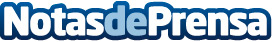 Seleccionar las plantas más fáciles de cuidar para la decoración de un hogarLa jardinería requiere de tiempo y conocimiento... Si se es de los que no tienen esas dos características, ¡Aquí va un repaso a las plantas más resistentes y fáciles de cuidar!Datos de contacto:Nota de prensa publicada en: https://www.notasdeprensa.es/seleccionar-las-plantas-mas-faciles-de-cuidar Categorias: Interiorismo Jardín/Terraza http://www.notasdeprensa.es